§161.  Incidental expense payments1.  Reimbursement.  When the department acquires real or personal property for transportation purposes, the department is not required to pay any taxes or assessments on that property.  The department, as soon as practicable after the date of payment of just compensation, shall reimburse the owner from whom the property has been acquired for transportation purposes, to the extent the department deems fair and reasonable, for expenses the owner necessarily incurred for:A.  Recording fees, transfer taxes and similar expenses, if any, incidental to conveying such property to the State;  [PL 1971, c. 333, §5 (NEW).]B.  Penalty costs for prepayment of any preexisting recorded mortgage entered into in good faith encumbering such real property; and  [PL 1971, c. 333, §5 (NEW).]C.  The pro rata portion of real property taxes paid which are allowable to a period subsequent to the date of vesting title in the State, or the effective date of possession of such real property by the State, whichever is earlier.  [PL 1971, c. 333, §5 (NEW).][PL 2017, c. 40, §1 (AMD).]2.  Determination.  Any determination by the department in the administration of this section shall be final and nothing herein shall be construed to give any person a cause of action in the State Claims Commission or the Superior Court.[PL 1987, c. 395, Pt. A, §102 (AMD).]SECTION HISTORYPL 1971, c. 333, §5 (NEW). PL 1971, c. 593, §22 (AMD). PL 1981, c. 470, §A132 (AMD). PL 1987, c. 395, §A102 (AMD). PL 2017, c. 40, §1 (AMD). The State of Maine claims a copyright in its codified statutes. If you intend to republish this material, we require that you include the following disclaimer in your publication:All copyrights and other rights to statutory text are reserved by the State of Maine. The text included in this publication reflects changes made through the First Regular and First Special Session of the 131st Maine Legislature and is current through November 1. 2023
                    . The text is subject to change without notice. It is a version that has not been officially certified by the Secretary of State. Refer to the Maine Revised Statutes Annotated and supplements for certified text.
                The Office of the Revisor of Statutes also requests that you send us one copy of any statutory publication you may produce. Our goal is not to restrict publishing activity, but to keep track of who is publishing what, to identify any needless duplication and to preserve the State's copyright rights.PLEASE NOTE: The Revisor's Office cannot perform research for or provide legal advice or interpretation of Maine law to the public. If you need legal assistance, please contact a qualified attorney.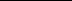 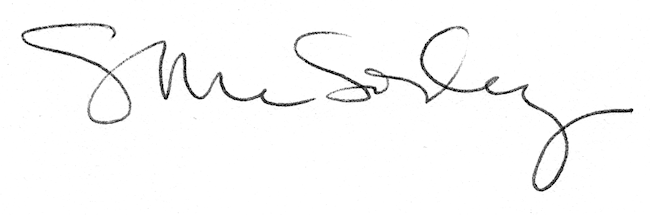 